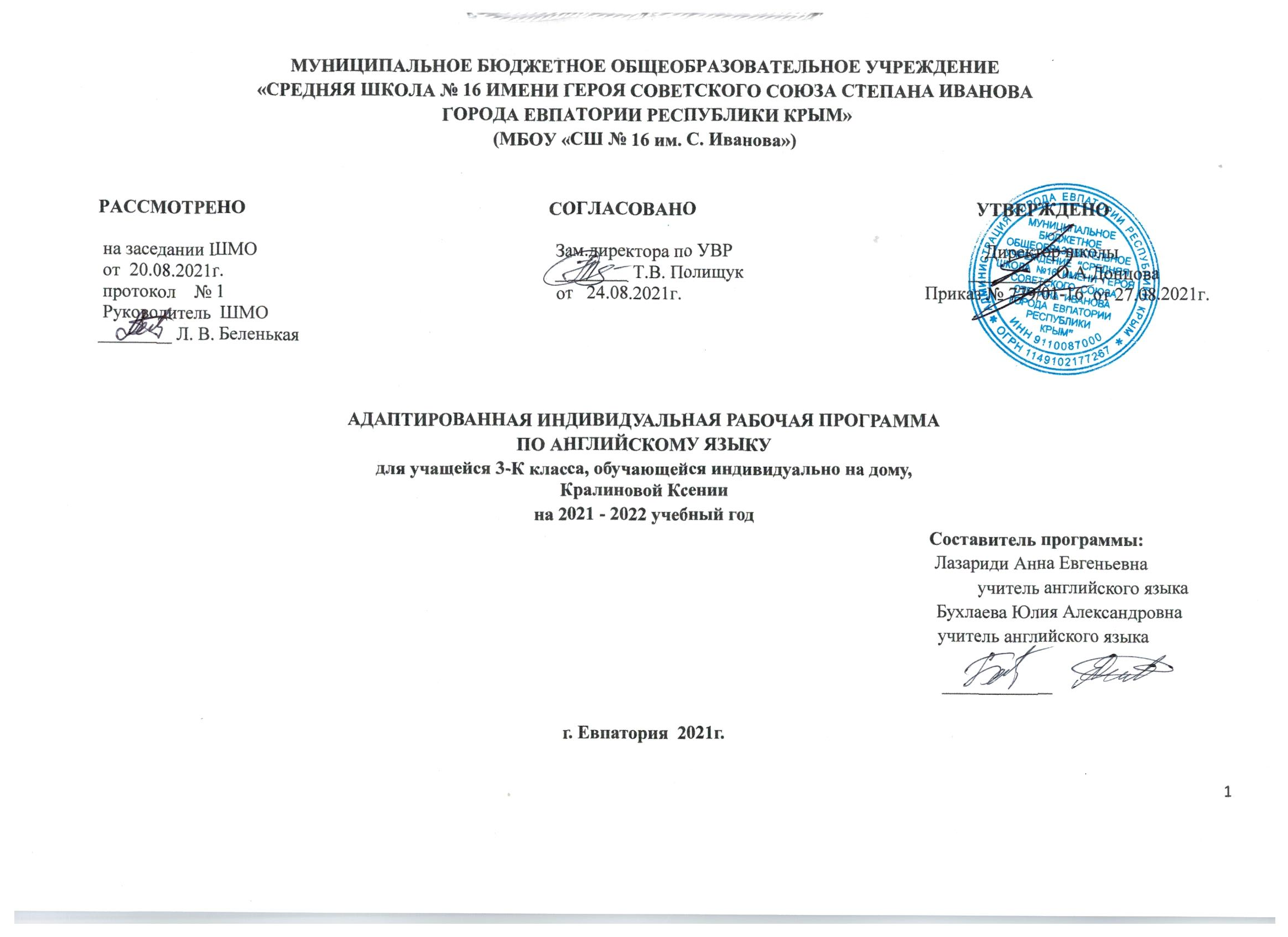 Образовательный стандарт: Федеральный государственный образовательный стандарт НОО ОВЗ, утвержденный приказом Минобразования РФ от 19.12.2014 № 1598.                   Рабочая программа по английскому языку для 2 класса составлена на основе авторской программы  Быкова Н., Поспелова М.     Английский язык. Рабочие программы.  2-4 классы. – М.: Просвещение, 2014.Учебник: Быкова Н.И., Дули Дж., Поспелова М.Д., Эванс В. УМК «Английский в фокусе» для 2 класса. – М.: ExpressPublishing:Просвещение, 2014.Планируемые результаты освоения учебного предметаПо окончании 3 класса у учащейся:сформируется элементарная иноязычная коммуникативная компетенция, т. е. способность и готовность общаться с носителями изучаемого иностранного языка в устной (говорение и аудирование) и письменной (чтение и письмо) формах общения с учётом речевых возможностей и потребностей младшего школьника;расширится лингвистический кругозор;будет получено общее представление о строе изучаемого языка и его некоторых отличиях от родного языка;будут заложены основы коммуникативной культуры, т. е. способность ставить и решать посильные коммуникативные задачи, адекватно использовать имеющиеся речевые и неречевые средства общения, соблюдать речевой этикет, быть вежливыми и доброжелательными речевыми партнёрами;сформируются положительная мотивация и устойчивый учебно-познавательный интерес к предмету «Иностранный язык», а также необходимые универсальные учебные действия и специальные учебные умения, что заложит основу успешной учебной деятельности по овладению иностранным языком на следующей ступени образования; коммуникативные умения; говорение.Учащаяся  научится:участвовать в элементарных диалогах (этикетном, диалоге-расспросе, диалоге-побуждении), соблюдая нормы речевого этикета, принятые в англоязычных странах;составлять небольшое описание предмета, картинки, персонажа;рассказывать о себе, своей семье, друге.Учащаяся получит возможность научиться:воспроизводить наизусть небольшие произведения 	детского фольклора;составлять краткую характеристику персонажа;кратко излагать содержание прочитанного текста.АудированиеУчащаяся научится:понимать на слух речь учителя и одноклассников при непосредственном общении и вербально/невербально реагировать на услышанное;воспринимать на слух в аудиозаписи и понимать основное содержание небольших сообщений, рассказов, сказок, построенных в основном на знакомом языковом материале.Учащаяся получит возможность научиться:воспринимать на слух аудиотекст и полностью понимать содержащуюся в нём информацию;использовать контекстуальную или языковую догадку при восприятии на слух текстов, содержащих некоторые незнакомые слова.ЧтениеУчащаяся научится:соотносить графический образ английского слова с его звуковым образом;читать вслух небольшой текст, построенный на изученном языковом материале, соблюдая правила произношения и соответствующую интонацию;читать про себя и понимать содержание небольшого текста, построенного в основном на изученном языковом материале;читать про себя и находить необходимую информацию.Учащаяся получит возможность научиться:догадываться о значении незнакомых слов по контексту;не обращать внимания на незнакомые слова, не мешающие понимать основное содержание текста.ПисьмоУчащаяся научится:выписывать из текста слова, словосочетания и предложения;писать поздравительную открытку к Новому году, Рождеству, дню рождения (с опорой на образец);писать по образцу краткое письмо зарубежному другу (с опорой на образец).           Учащаяся получит возможность научиться:в письменной форме кратко отвечать на вопросы к тексту;составлять рассказ в письменной форме по плану/ключевым словам;заполнять простую анкету;           Языковые средства и навыки оперирования имиГрафика, каллиграфия, орфографияУчащаяся научится:воспроизводить графически и каллиграфически корректно все буквы английского алфавита (полу печатное написание букв, буквосочетаний, слов);пользоваться английским алфавитом, знать последовательность букв в нём;списывать текст; восстанавливать слово в соответствии с решаемой учебной задачей; отличать буквы от знаков транскрипции.Учащаяся получит возможность научиться:сравнивать и анализировать буквосочетания английского языка и их транскрипцию;группировать слова в соответствии с изученными правилами чтения;уточнять написание слова по словарю;использовать экранный перевод отдельных слов (с русского языка на иностранный язык и обратно).Фонетическая сторона речиУчащаяся научится: различать на слух и адекватно произносить все звуки английского языка, соблюдая нормы произношения звуков; соблюдать правильное ударение в изолированном слове, фразе; различать коммуникативные типы предложений по интонации; Учащаяся получит возможность научиться:распознавать связующее в речи и уметь его использовать;соблюдать интонацию перечисления;соблюдать правило отсутствия ударения на служебных словах (артиклях, союзах, предлогах);читать изучаемые слова по транскрипции.Лексическая сторона речиУчащаяся научится:узнавать в письменном и устном тексте изученные лексические единицы, в том числе словосочетания, в пределах тематики на  ступени начального общего образования;употреблять в процессе общения активную лексику в соответствии с коммуникативной задачей;восстанавливать текст в соответствии с решаемой учебной задачей.Учащаяся получит возможность научиться:узнавать простые словообразовательные элементы;опираться на языковую догадку в процессе чтения и аудирования (интернациональные и сложные слова).Грамматическая сторона речиУчащаяся научится:распознавать и употреблять в речи основные коммуникативные типы предложений;распознавать в тексте и употреблять в речи изученные части речи: существительные с определённым/неопределённым/нулевым артиклем, существительные в единственном и множественном числе; глагол связку to be; глаголы в Present Simple и Continuous, модальные глаголы can, may, must; личные, притяжательные и указательные местоимения; прилагательные в положительной, сравнительной и превосходной степени; количественные (до 20) и порядковые (до 20) числительные; наиболее употребительные предлоги для выражения временных и пространственных отношений.Учащаяся получит возможность научиться:использовать в речи безличные предложения ( It’s cold. It’s 5 o’clock. It’s interesting), предложения с конструкцией there is/there are;оперировать в речи неопределёнными местоимениями some, any (некоторые случаи употребления: Can I have some tea? Is there any milk in the fridge? — No, there isn’t any);оперировать в речи    наречиями степени (much, little, very);распознавать в тексте и дифференцировать слова по определённым признакам (существительные, прилагательные, модальные/смысловые глаголы). В результате освоения образовательной программы  учащаяся достигнет личностных, метапредметных, предметных и  коррекционных результатов.                                                                                                                                                                                                           Личностными результатами являются:общее представление о мире как многоязычном и поликультурном сообществе;осознание себя гражданином своей страны;осознание языка, в том числе иностранного, как основного средства общения между людьми;знакомство с миром зарубежных сверстников с использованием средств изучаемого иностранного языка (через детский фольклор, некоторые образцы детской художественной литературы, традиции).Метапредметными результатами изучения английского языка  являются:развитие умения  взаимодействовать с окружающими при выполнении разных ролей в пределах речевых потребностей и возможностей младшего школьника;развитие коммуникативных способностей школьника, умения выбирать адекватные языковые и речевые средства для успешного решения элементарной коммуникативной задачи;расширение общего лингвистического кругозора младшего школьника;развитие познавательной, эмоциональной и волевой сфер младшего школьника;формирование мотивации к изучению иностранного языка;владение умением координированной работы с разными компонентами учебно-методического комплекта (учебником, аудиодиском и т. д.). Предметными результатами изучения английского языка являются: овладение начальными представлениями о нормах английского языка (фонетических, лексических, грамматических); умение (в объёме содержания курса) находить и сравнивать такие языковые единицы, как звук, буква, слово.А. В коммуникативной сфере, т. е. во владении английским языком как средством общения):Речевая компетенция в следующих видах речевой деятельностиВ говорении:вести элементарный этикетный диалог в ограниченном круге типичных ситуаций общения, диалог-расспрос (вопрос-ответ) и диалог-побуждение к действию;уметь на элементарном уровне рассказывать о себе/семье/друге, описывать предмет/картинку, кратко характеризовать персонаж.В аудировании:понимать на слух речь учителя и одноклассников, основное содержание небольших доступных текстов в аудиозаписи, построенных на изученном языковом материале.В чтении:читать вслух небольшие тексты, построенные на изученном языковом материале, соблюдая правила чтения и нужную интонацию;читать про себя тексты, включающие как изученный языковой материал, так и отдельные новые слова, и понимать их основное содержание, находить в тексте нужную информацию.В письменной речи: владеть техникой письма;писать с опорой на образец поздравление с праздником и короткое личное письмо.Языковая компетенция (владение языковыми средствами)адекватное произношение и различение на слух всех звуков английского языка, соблюдение правильного ударения в словах и фразах;соблюдение особенностей интонации основных типов предложений;применение основных правил чтения и орфографии, изученных в курсе начальной школы;распознавание и употребление в речи изученных в курсе начальной школы лексических единиц (слов, словосочетаний, оценочной лексики, речевых клише) и грамматических явлений;умение делать обобщения на основе структурно-функциональных схем простого предложения.Социокультурная осведомлённостьзнание названий стран изучаемого языка, некоторых литературных персонажей известных детских произведений, сюжетов некоторых популярных сказок, написанных на английском языке, небольших произведений детского фольклора (стихов, песен); знание элементарных норм речевого и неречевого поведения, принятых в англоговорящих странах.Б. В познавательной сфере:умение сравнивать языковые явления родного и английского языков на уровне отдельных звуков, букв, слов, словосочетаний, простых предложений;умение опознавать грамматические явления, отсутствующие в родном языке, например артикли;умение систематизировать слова, например по тематическому принципу;умение пользоваться языковой догадкой, например при опознавании интернационализмов;совершенствование приёмов работы с текстом с опорой на умения, приобретённые на уроках родного языка (прогнозировать содержание текста по заголовку, иллюстрациям и др.);умение действовать по образцу при выполнении упражнений и составлении собственных высказываний в пределах тематики начальной школы;умение пользоваться справочным материалом, представленным в виде таблиц, схем, правил;умение пользоваться двуязычным словарём учебника (в том числе транскрипцией), компьютерным словарём;умение осуществлять самонаблюдение и самооценку в доступных младшему школьнику пределах.В. В ценностно-ориентационной сфере:представление об английском языке как средстве выражения мыслей, чувств, эмоций;приобщение к культурным ценностям другого народа через произведения детского фольклора, через непосредственное участие в туристических поездках.Г. В эстетической сфере:владение элементарными средствами выражения чувств и эмоций на иностранном языке;развитие чувства прекрасного в процессе знакомства с образцами доступной детской литературы.Д. В трудовой сфере: умение следовать намеченному плану в своём учебном труде; умение вести словарь (словарную тетрадь).Коррекционными результатами изучения английского языка являются: Специальные задачи, направленные на коррекцию и развитие:основных мыслительных операций (сравнения, обобщения, ориентации в пространстве, последовательности действий);наглядно-действенного, наглядно-образного и словесно-логического мышления;зрительного восприятия и узнавания;моторики пальцев;пространственных представлений и ориентации;речи и обогащения словаря;коррекцию нарушений эмоционально-волевой сферы;коррекцию индивидуальных пробелов в знаниях, умениях, навыках.Содержание учебного предметаТематическое планированиеКалендарно-Тематическое планирование                                                                                                                                                                                                              Приложение 2 Учебно-методическое  и материально-техническое обеспечение 2-ой класс       1.Быкова Н.И., Поспелова М.Д. Английский язык. Рабочие программы. 2-4 классы.- М.: «Просвещение»,  2014.Быкова Н.И., Дули Дж., Поспелова М.Д., Эванс В. УМК «Английский в фокусе» для 2 класса. – М.: ExpressPublishing:Просвещение, 2014.Быкова Н.И., Поспелова М.Д., Эванс В., Дули Дж. «Английский в фокусе».  Книга для учителя к учебнику 2 класса общеобразовательных учреждений. М.: ExpressPublishing: Просвещение, 2014.Быкова Н.И., Поспелова М.Д., Эванс В., Дули Дж. «Английский в фокусе».  Рабочая тетрадь к учебнику 2 класса общеобразовательных учреждений. М.: ExpressPublishing: Просвещение, 2014СD для работы в классе к учебнику «Английский в фокусе» для 2 класса общеобразовательных учреждений /.- М:Express Publishing:Просвещение, 2014.        Двуязычные словариМетодическая помощь авторов(www/.prosv.ru)Тема разделаКоличество часовКраткое содержание темыВводный модуль «Знакомство с буквами. Я и моя семья»2(+2 самост.) Начали! Мои буквы Сочетания букв Большие и маленькие Привет!Всем привет! Моя семья. Модуль 1 «Мой дом»2(+2 самост.)Мой дом. Где Чаклз? В ванной комнате. Веселье в школе! Сделай сам телефон! Сады Великобритании и России. Городская мышь сельская мышь. Чтение сказки. В моем доме. Проверь себя!Модуль 2 «Мой день рождения»4(+4 самост.)Мой день рождения! Любимый шоколад Моя любимая еда. Веселье в школе! Шляпа для вечеринки. Любимое блюдо. Русская еда. Городская мышь и сельская мышь. Чтение сказки. Еда. Проверь себя!Модуль 3 «Животные»2(+2 самост.)Мои животные Я могу прыгать! В цирке! Веселье в школе! Угощение своими руками. Любимые животные. Городская мышь и сельская мышь. Чтение сказки. А ты можешь? Проверь себя!Модуль 4 «Игрушки»2(+2 самост.)Мои игрушки! У нее голубые глаза! Чудесный медвежонок! Веселье в школе! Поиграем! Магазин игрушек.  Городская мышь и сельская мышь. Чтение сказки Где игрушки? Проверь себя!Модуль 5 «Каникулы»5(+5 самост.)Мои каникулы! Ветрено! Волшебный остров! Веселье в школе! Делаем солнечные часы.  Праздники Великобритании и России.  Городская мышь и сельская мышь. Чтение сказки Какая погода? Проверь себя!Всего 17часов (17 самост.)17часов (17 самост.)Изучаемая темаКоличество часовКоличество часовЧтениеАудированиеГоворениеПисьмоМодульный контрольИзучаемая темаИндивид.Самост.ЧтениеАудированиеГоворениеПисьмоМодульный контрольВводный модуль «Знакомство с буквами. Я и моя семья»2211Модуль 1 «Мой дом»2211Модуль 2 «Мой день рождения»4411111Модуль 3 «Животные»2211Модуль 4 «Игрушки»3311Модуль 5 «Каникулы»4411111Всего171733336Итого3434№ урока№ урокаДатаДатаТема урокаЛексикаГрамматикаГоворениеЧтениеАудированиеПисьмоДля самост. изученияПлан.Факт.План.Факт.Тема урокаЛексикаГрамматикаГоворениеЧтениеАудированиеПисьмоДля самост. изученияВводный модуль “Знакомство с буквами. Я и моя семья» (2 часа индив. + 2 часа самост.)Вводный модуль “Знакомство с буквами. Я и моя семья» (2 часа индив. + 2 часа самост.)Вводный модуль “Знакомство с буквами. Я и моя семья» (2 часа индив. + 2 часа самост.)Вводный модуль “Знакомство с буквами. Я и моя семья» (2 часа индив. + 2 часа самост.)Вводный модуль “Знакомство с буквами. Я и моя семья» (2 часа индив. + 2 часа самост.)Вводный модуль “Знакомство с буквами. Я и моя семья» (2 часа индив. + 2 часа самост.)Вводный модуль “Знакомство с буквами. Я и моя семья» (2 часа индив. + 2 часа самост.)Вводный модуль “Знакомство с буквами. Я и моя семья» (2 часа индив. + 2 часа самост.)Вводный модуль “Знакомство с буквами. Я и моя семья» (2 часа индив. + 2 часа самост.)Вводный модуль “Знакомство с буквами. Я и моя семья» (2 часа индив. + 2 часа самост.)Вводный модуль “Знакомство с буквами. Я и моя семья» (2 часа индив. + 2 часа самост.)Вводный модуль “Знакомство с буквами. Я и моя семья» (2 часа индив. + 2 часа самост.)Вводный модуль “Знакомство с буквами. Я и моя семья» (2 часа индив. + 2 часа самост.)Вводный модуль “Знакомство с буквами. Я и моя семья» (2 часа индив. + 2 часа самост.)Вводный модуль “Знакомство с буквами. Я и моя семья» (2 часа индив. + 2 часа самост.)Вводный модуль “Знакомство с буквами. Я и моя семья» (2 часа индив. + 2 часа самост.)Вводный модуль “Знакомство с буквами. Я и моя семья» (2 часа индив. + 2 часа самост.)Вводный модуль “Знакомство с буквами. Я и моя семья» (2 часа индив. + 2 часа самост.)Вводный модуль “Знакомство с буквами. Я и моя семья» (2 часа индив. + 2 часа самост.)Вводный модуль “Знакомство с буквами. Я и моя семья» (2 часа индив. + 2 часа самост.)Вводный модуль “Знакомство с буквами. Я и моя семья» (2 часа индив. + 2 часа самост.)Вводный модуль “Знакомство с буквами. Я и моя семья» (2 часа индив. + 2 часа самост.)1106.0906.0906.09 Начали!Активная:Hello! Goodbye! Пассивная:everyone; Come in and get ready,  Come on, everyone; Let’s go, Open your book at page…I’m … My name is… . What’s your name? How are you? Fine, thanks. с. 4, упр.  2с. 5, упр. 3, 4Hello, I’m Brad Pitt.с. 4, упр.  1с. 4, упр.  11. Мои буквы.2.Большие и маленькие буквы3.Привет!4. Моя семья.2213.0913.0913.09Сочетания буквПассивная:sheep, fish, ship, chick, cheeseс. 13, упр. 4с. 12, упр. 1 с. 13, упр. 3 с. 12, упр. 1 с. 13, упр. 3с. 12, упр. 1 с. 13, упр. 3с. 12, упр. 2 1. Мои буквы.2.Большие и маленькие буквы3.Привет!4. Моя семья.3320.0920.0920.09Всем привет! Чтение.Активная:children, friend, stand up, sit down, open your books, close your books Пассивная: Keep moving, we’re all at school today. Let’s sing and do! Who’s this?This is Sveta. – Yes/No.с. 20, упр. 1с. 21, упр. 2 Контроль навыков чтенияс. 20, упр. 1с. 21, упр. 2с. 20, упр. 1с. 21, упр. 21. Мои буквы.2.Большие и маленькие буквы3.Привет!4. Моя семья.4427.0927.0927.09Модульный контроль по теме: «Знакомство с буквами. Я и моя семья»Активная:red, yellow, green, white, blue, colour Пассивная:meet my family Grandma and grandpa are coming for tea. What colour is it?, Show me (red), What’s this?с. 24, упр. 1с. 24, упр. 2с. 25, упр. 3с. 24, упр. 1с. 25, упр. 3с. 24, упр. 1с. 25, упр. 31. Мои буквы.2.Большие и маленькие буквы3.Привет!4. Моя семья.Модуль 1 «Мой дом» (2 часа индив. + 2 часа самост.)Модуль 1 «Мой дом» (2 часа индив. + 2 часа самост.)Модуль 1 «Мой дом» (2 часа индив. + 2 часа самост.)Модуль 1 «Мой дом» (2 часа индив. + 2 часа самост.)Модуль 1 «Мой дом» (2 часа индив. + 2 часа самост.)Модуль 1 «Мой дом» (2 часа индив. + 2 часа самост.)Модуль 1 «Мой дом» (2 часа индив. + 2 часа самост.)Модуль 1 «Мой дом» (2 часа индив. + 2 часа самост.)Модуль 1 «Мой дом» (2 часа индив. + 2 часа самост.)Модуль 1 «Мой дом» (2 часа индив. + 2 часа самост.)Модуль 1 «Мой дом» (2 часа индив. + 2 часа самост.)Модуль 1 «Мой дом» (2 часа индив. + 2 часа самост.)Модуль 1 «Мой дом» (2 часа индив. + 2 часа самост.)Модуль 1 «Мой дом» (2 часа индив. + 2 часа самост.)Модуль 1 «Мой дом» (2 часа индив. + 2 часа самост.)Модуль 1 «Мой дом» (2 часа индив. + 2 часа самост.)Модуль 1 «Мой дом» (2 часа индив. + 2 часа самост.)Модуль 1 «Мой дом» (2 часа индив. + 2 часа самост.)Модуль 1 «Мой дом» (2 часа индив. + 2 часа самост.)Модуль 1 «Мой дом» (2 часа индив. + 2 часа самост.)Модуль 1 «Мой дом» (2 часа индив. + 2 часа самост.)5504.1004.1004.10Мой домАктивная:tree house, chair, table, radio, bed, home Пассивная:It’s lovely, That’s niceWhat’s this? It’s a …. с. 26, упр. 2с. 26, упр. 1с. 27, упр. 3, 4 с. 26, упр. 1с. 27, упр. 3с. 26, упр. 1с. 27, упр. 31.В ванной комнате.2. Весселье в школе!Сделай сам телефон!3. Где Чаклз?4.Сады Великобритании и России6611.1011.1011.10Где Чаклз?Активная:garden, kitchen, bedroom, house, black, brown, he, she Пассивная:Сome here!Where’s ...?She/he’s inAre you in the …?с. 30, упр. 2игра Hide and seekс. 30, упр. 1с. 31, упр. 3с. 30, упр. 1с. 31, упр. 3с. 30, упр. 1с. 31, упр. 31.В ванной комнате.2. Весселье в школе!Сделай сам телефон!3. Где Чаклз?4.Сады Великобритании и России718.1118.1118.11Городская мышь и сельская мышь. Чтение сказки.Аудирование.Активная:mouse, mice, like, town, two Пассивная:bare, but, very, small, want; Oh dear!, Welcome to my house!с.  40–41с.  40–41с. 131, упр. 1с.  40–41Контроль навыков аудирования.с.  40–41Контроль навыков аудирования.с. 131, упр. 21.В ванной комнате.2. Весселье в школе!Сделай сам телефон!3. Где Чаклз?4.Сады Великобритании и России825.1125.1125.11Модульный контроль № 1 по теме «Мой дом» Выполнение заданий модульного контроля по теме «Мой дом ». Знакомство с вводной страницей следующего модуля Выполнение заданий модульного контроля по теме «Мой дом ». Знакомство с вводной страницей следующего модуля Выполнение заданий модульного контроля по теме «Мой дом ». Знакомство с вводной страницей следующего модуля Выполнение заданий модульного контроля по теме «Мой дом ». Знакомство с вводной страницей следующего модуля Выполнение заданий модульного контроля по теме «Мой дом ». Знакомство с вводной страницей следующего модуля Выполнение заданий модульного контроля по теме «Мой дом ». Знакомство с вводной страницей следующего модуля Выполнение заданий модульного контроля по теме «Мой дом ». Знакомство с вводной страницей следующего модуля Выполнение заданий модульного контроля по теме «Мой дом ». Знакомство с вводной страницей следующего модуляМодуль 2 «Мой день рождения» (4 часа индив. + 4 часа самост.)Модуль 2 «Мой день рождения» (4 часа индив. + 4 часа самост.)Модуль 2 «Мой день рождения» (4 часа индив. + 4 часа самост.)Модуль 2 «Мой день рождения» (4 часа индив. + 4 часа самост.)Модуль 2 «Мой день рождения» (4 часа индив. + 4 часа самост.)Модуль 2 «Мой день рождения» (4 часа индив. + 4 часа самост.)Модуль 2 «Мой день рождения» (4 часа индив. + 4 часа самост.)Модуль 2 «Мой день рождения» (4 часа индив. + 4 часа самост.)Модуль 2 «Мой день рождения» (4 часа индив. + 4 часа самост.)Модуль 2 «Мой день рождения» (4 часа индив. + 4 часа самост.)Модуль 2 «Мой день рождения» (4 часа индив. + 4 часа самост.)Модуль 2 «Мой день рождения» (4 часа индив. + 4 часа самост.)Модуль 2 «Мой день рождения» (4 часа индив. + 4 часа самост.)Модуль 2 «Мой день рождения» (4 часа индив. + 4 часа самост.)Модуль 2 «Мой день рождения» (4 часа индив. + 4 часа самост.)Модуль 2 «Мой день рождения» (4 часа индив. + 4 часа самост.)Модуль 2 «Мой день рождения» (4 часа индив. + 4 часа самост.)Модуль 2 «Мой день рождения» (4 часа индив. + 4 часа самост.)Модуль 2 «Мой день рождения» (4 часа индив. + 4 часа самост.)Модуль 2 «Мой день рождения» (4 часа индив. + 4 часа самост.)Модуль 2 «Мой день рождения» (4 часа индив. + 4 часа самост.)9999906.12Мой день рождения!Активная:Числительные от 1 до 10; birthday, candles, party, happy, sad; Happy Birthday (to you)! Пассивная:today, surprise, up, downHow old are you? I’m eight. с. 44, упр. 2игра Up and Downс. 44, упр. 1с. 45, упр. 3, 4с. 44, упр. 1с. 45, упр. 3с. 44, упр. 1с. 45, упр. 31.Мой день рождения!2.Любимый шоколад.3.Моя любимая еда. 4.Еда. 5.Любимое блюдо. 6.Русская еда. 7.Веселье в школе! 8.Шляпа для вечеринки.1010101010101006.12Любимый шоколадАктивная:cake, biscuitПассивная:That’s what I like. Yes, please. What has he got?I like/don’t like (burgers), I’ve got …игра A Memory Game (Снежный ком)с. 50, упр. 1, 2с. 51, упр. 3с. 50, упр. 1с. 51, упр. 3с. 50, упр. 1с. 51, упр. 31.Мой день рождения!2.Любимый шоколад.3.Моя любимая еда. 4.Еда. 5.Любимое блюдо. 6.Русская еда. 7.Веселье в школе! 8.Шляпа для вечеринки.1111111111111108.12Моя любимая еда. Аудирование.Активная:ice cream, pizza, milk, orange juice, chocolate cakeПассивная:What’s on the table?My favourite food is ….с. 52–53, упр. 1, 2, 3, 4 с. 52–53, упр. 1, 2, 3. Контроль навыков аудированияс. 52–53, упр. 1, 2, 3. Контроль навыков аудирования1.Мой день рождения!2.Любимый шоколад.3.Моя любимая еда. 4.Еда. 5.Любимое блюдо. 6.Русская еда. 7.Веселье в школе! 8.Шляпа для вечеринки.12121212121213.12Моя любимая еда. Говорение.Активная:to, from Пассивная:Hurry, hurry. Here you are.I like/don’t like … . с. 54, упр. Контроль навыков говоренияс. 55, упр. 5с. 54, упр. 2с. 55, упр. 5 с. 54, упр. 2с. 55, упр. 5 с. 54, упр. 3с. 55, упр. 41.Мой день рождения!2.Любимый шоколад.3.Моя любимая еда. 4.Еда. 5.Любимое блюдо. 6.Русская еда. 7.Веселье в школе! 8.Шляпа для вечеринки.13131313131315.12Модульный контроль № 2 по теме «Мой день рождения»Выполнение заданий модульного контроля по теме «Мой день рождения». Знакомство с вводной страницей следующего модуляВыполнение заданий модульного контроля по теме «Мой день рождения». Знакомство с вводной страницей следующего модуляВыполнение заданий модульного контроля по теме «Мой день рождения». Знакомство с вводной страницей следующего модуляВыполнение заданий модульного контроля по теме «Мой день рождения». Знакомство с вводной страницей следующего модуляВыполнение заданий модульного контроля по теме «Мой день рождения». Знакомство с вводной страницей следующего модуляВыполнение заданий модульного контроля по теме «Мой день рождения». Знакомство с вводной страницей следующего модуляВыполнение заданий модульного контроля по теме «Мой день рождения». Знакомство с вводной страницей следующего модуляВыполнение заданий модульного контроля по теме «Мой день рождения». Знакомство с вводной страницей следующего модуля14141414141413.12Любимое блюдо. Русская еда. Письмо.Активная:fish and chips, dish, popular, pie, chicken Пассивная:typical, dumplings, kebab, curryс. 56, 136с. 56, 136Проект Контроль навыков письма15151515151520.12Городская мышь и сельская мышь. Чтение.Активная:bread, meat, pretty, yukПассивная:place, bees, honey, come alongс. 58–59с. 58–59с. 132, упр. 1Контроль навыков чтенияс. 58–59 с. 58–59 с. 132, упр. 216161616161616 27.12Веселье в школе! Шляпа для вечеринки. Пассивная:party hat, paper plate, coloured paper, paint, markers, crayons, scissors, glueс. 56 С. 56 С.57 С.57С.57 Модуль 3 «Животные» (2 часа индив. + 2 часа самост.)Модуль 3 «Животные» (2 часа индив. + 2 часа самост.)Модуль 3 «Животные» (2 часа индив. + 2 часа самост.)Модуль 3 «Животные» (2 часа индив. + 2 часа самост.)Модуль 3 «Животные» (2 часа индив. + 2 часа самост.)Модуль 3 «Животные» (2 часа индив. + 2 часа самост.)Модуль 3 «Животные» (2 часа индив. + 2 часа самост.)Модуль 3 «Животные» (2 часа индив. + 2 часа самост.)Модуль 3 «Животные» (2 часа индив. + 2 часа самост.)Модуль 3 «Животные» (2 часа индив. + 2 часа самост.)Модуль 3 «Животные» (2 часа индив. + 2 часа самост.)Модуль 3 «Животные» (2 часа индив. + 2 часа самост.)Модуль 3 «Животные» (2 часа индив. + 2 часа самост.)Модуль 3 «Животные» (2 часа индив. + 2 часа самост.)Модуль 3 «Животные» (2 часа индив. + 2 часа самост.)Модуль 3 «Животные» (2 часа индив. + 2 часа самост.)Модуль 3 «Животные» (2 часа индив. + 2 часа самост.)Модуль 3 «Животные» (2 часа индив. + 2 часа самост.)Модуль 3 «Животные» (2 часа индив. + 2 часа самост.)Модуль 3 «Животные» (2 часа индив. + 2 часа самост.)Модуль 3 «Животные» (2 часа индив. + 2 часа самост.)171717171717171710.01Мои животные.Активная:animal, fish, frog, bird, chimp, horse, swim, jump, sing, run, dance Пассивная:drinks; Food’s ready, What can a fish do?I can (jump) like a (frog), I can … too.с. 62, упр. 2с. 62, упр. 1с. 63, упр. 3, 4с. 62, упр. 1с. 63, упр. 31.Мои животные.2.В ци рке! 3.Веселье в школе! Угощение. 4.Городская мышь и сельская мышь. Чтение сказки.181818181818181817.01Я могу прыгать!Активная:climb, fly, boy, girlПассивная:out in the sunCan you jump? Yes, I can. No, I can’t.с. 66, упр. 2с 66,упр.1с. 67, упр. 3с. 66,  упр. 1с. 67,  упр. 31.Мои животные.2.В ци рке! 3.Веселье в школе! Угощение. 4.Городская мышь и сельская мышь. Чтение сказки.19191919191924.01Любимые животные. Говорение.Активная: pet, cleverПассивная:crazy about …, especially, story, sheepdog, lie, medals; Have you got ?с. 74, упр. 1с.  137Контроль навыков говоренияс. 74с. 137проектпроект1.Мои животные.2.В ци рке! 3.Веселье в школе! Угощение. 4.Городская мышь и сельская мышь. Чтение сказки.20202020202031.01Модульный контроль №3 по теме «Животные»Выполнение заданий модульного контроля по теме« Животные ». Знакомство с вводной страницей следующего модуляВыполнение заданий модульного контроля по теме« Животные ». Знакомство с вводной страницей следующего модуляВыполнение заданий модульного контроля по теме« Животные ». Знакомство с вводной страницей следующего модуляВыполнение заданий модульного контроля по теме« Животные ». Знакомство с вводной страницей следующего модуляВыполнение заданий модульного контроля по теме« Животные ». Знакомство с вводной страницей следующего модуляВыполнение заданий модульного контроля по теме« Животные ». Знакомство с вводной страницей следующего модуляВыполнение заданий модульного контроля по теме« Животные ». Знакомство с вводной страницей следующего модуляВыполнение заданий модульного контроля по теме« Животные ». Знакомство с вводной страницей следующего модуляМодуль 4 «Игрушки» (3 часа индив. + 3 часа самост.)Модуль 4 «Игрушки» (3 часа индив. + 3 часа самост.)Модуль 4 «Игрушки» (3 часа индив. + 3 часа самост.)Модуль 4 «Игрушки» (3 часа индив. + 3 часа самост.)Модуль 4 «Игрушки» (3 часа индив. + 3 часа самост.)Модуль 4 «Игрушки» (3 часа индив. + 3 часа самост.)Модуль 4 «Игрушки» (3 часа индив. + 3 часа самост.)Модуль 4 «Игрушки» (3 часа индив. + 3 часа самост.)Модуль 4 «Игрушки» (3 часа индив. + 3 часа самост.)Модуль 4 «Игрушки» (3 часа индив. + 3 часа самост.)Модуль 4 «Игрушки» (3 часа индив. + 3 часа самост.)Модуль 4 «Игрушки» (3 часа индив. + 3 часа самост.)Модуль 4 «Игрушки» (3 часа индив. + 3 часа самост.)Модуль 4 «Игрушки» (3 часа индив. + 3 часа самост.)Модуль 4 «Игрушки» (3 часа индив. + 3 часа самост.)Модуль 4 «Игрушки» (3 часа индив. + 3 часа самост.)Модуль 4 «Игрушки» (3 часа индив. + 3 часа самост.)Модуль 4 «Игрушки» (3 часа индив. + 3 часа самост.)Модуль 4 «Игрушки» (3 часа индив. + 3 часа самост.)Модуль 4 «Игрушки» (3 часа индив. + 3 часа самост.)Модуль 4 «Игрушки» (3 часа индив. + 3 часа самост.)2121212107.0207.02Мои игрушки!Активная:toy, teddy bear, toy soldier, ballerina, pink, shelf, on, under, in, toy box, his Пассивная:Find; What’s the matter? I don’t know. What about the teddy bear? Предлоги места (on, in, under)c. 80, упр. 2c. 80, упр. 1c. 81, упр. 3, 4c. 80, упр. 1c. 81, упр. 31.Мои игрушки!2.У нее голубые глаза!3.Чудесный медвежонок!4.Веселье в школе! Поиграем!  5. Магазин игрушек.6.Где игрушки? Проверь себя!222222222214.0214.02У нее голубые глаза!Активная:dark hair, nose, eyes, mouth, ear Пассивная: feet, hands, toes; I haven’t got …, What am I?, Touch (your eyes).I’ve got ….c. 84, упр. 2c. 84, упр. 1c. 85,  упр. 3c. 84, упр. 1c. 85, упр. 31.Мои игрушки!2.У нее голубые глаза!3.Чудесный медвежонок!4.Веселье в школе! Поиграем!  5. Магазин игрушек.6.Где игрушки? Проверь себя!232323232321.0221.02Чудесный медвежонок!Активная:fair hair, puppet, jack-in-the-box,big, small Пассивная:roll upShe/he hasn’t got … .c. 88, упр. 1, 2c. 89, упр. 3, 4c. 88, упр. 1, 2c. 89, упр. 31.Мои игрушки!2.У нее голубые глаза!3.Чудесный медвежонок!4.Веселье в школе! Поиграем!  5. Магазин игрушек.6.Где игрушки? Проверь себя!242424242428.0228.02Магазин игрушек. Письмо.Активная:cute, Great Britain, picture, take, wear Пассивная:all kinds of, clothes, shop, different, souvenir, wooden c. 92, 138c. 92, 138Проект. Контроль навыков письмаПроект. Контроль навыков письма1.Мои игрушки!2.У нее голубые глаза!3.Чудесный медвежонок!4.Веселье в школе! Поиграем!  5. Магазин игрушек.6.Где игрушки? Проверь себя!252525252514.0314.03Городская мышь и сельская мышь. Чтение сказкиАктивная:great, helpПассивная: plenty, take a seatc. 94–95c. 94–95 c. 134, упр. 2c. 94–95c. 134, упр. 1c. 134, упр. 11.Мои игрушки!2.У нее голубые глаза!3.Чудесный медвежонок!4.Веселье в школе! Поиграем!  5. Магазин игрушек.6.Где игрушки? Проверь себя!2626262628.0328.03Модульный контроль №4 по теме «Игрушки»Выполнение заданий модульного контроля по теме« Игрушки». Знакомство с вводной страницей следующего модуляВыполнение заданий модульного контроля по теме« Игрушки». Знакомство с вводной страницей следующего модуляВыполнение заданий модульного контроля по теме« Игрушки». Знакомство с вводной страницей следующего модуляВыполнение заданий модульного контроля по теме« Игрушки». Знакомство с вводной страницей следующего модуляВыполнение заданий модульного контроля по теме« Игрушки». Знакомство с вводной страницей следующего модуляВыполнение заданий модульного контроля по теме« Игрушки». Знакомство с вводной страницей следующего модуляВыполнение заданий модульного контроля по теме« Игрушки». Знакомство с вводной страницей следующего модуляВыполнение заданий модульного контроля по теме« Игрушки». Знакомство с вводной страницей следующего модуляМодуль 5 «Каникулы!» (4 часа индив. + 4 часа самост.)Модуль 5 «Каникулы!» (4 часа индив. + 4 часа самост.)Модуль 5 «Каникулы!» (4 часа индив. + 4 часа самост.)Модуль 5 «Каникулы!» (4 часа индив. + 4 часа самост.)Модуль 5 «Каникулы!» (4 часа индив. + 4 часа самост.)Модуль 5 «Каникулы!» (4 часа индив. + 4 часа самост.)Модуль 5 «Каникулы!» (4 часа индив. + 4 часа самост.)Модуль 5 «Каникулы!» (4 часа индив. + 4 часа самост.)Модуль 5 «Каникулы!» (4 часа индив. + 4 часа самост.)Модуль 5 «Каникулы!» (4 часа индив. + 4 часа самост.)Модуль 5 «Каникулы!» (4 часа индив. + 4 часа самост.)Модуль 5 «Каникулы!» (4 часа индив. + 4 часа самост.)Модуль 5 «Каникулы!» (4 часа индив. + 4 часа самост.)Модуль 5 «Каникулы!» (4 часа индив. + 4 часа самост.)Модуль 5 «Каникулы!» (4 часа индив. + 4 часа самост.)Модуль 5 «Каникулы!» (4 часа индив. + 4 часа самост.)Модуль 5 «Каникулы!» (4 часа индив. + 4 часа самост.)Модуль 5 «Каникулы!» (4 часа индив. + 4 часа самост.)Модуль 5 «Каникулы!» (4 часа индив. + 4 часа самост.)Модуль 5 «Каникулы!» (4 часа индив. + 4 часа самост.)Модуль 5 «Каникулы!» (4 часа индив. + 4 часа самост.)27272727272704.0404.04Мои каникулы!Активная:jacket, coat, shorts, hat, put on, take off, holidayПассивная:boat, summer,I’m wearing … What’s the weather like? It’s sunny/hot/ raining!с. 98, упр. 2с. 98, упр. 1с. 99, упр. 3, 4 с. 54, упр. 2 с. 98, упр. 1с. 99, упр. 3с. 98, упр. 1с. 99, упр. 31.Мои каникулы! 2.Ветрено!3.Волшебный остров!4.Веселье в школе! Делаем солнечные часы.5.Праздники Великобритании и России.6.Городская мышь и сельская мышь. 7.Какая погода? Проверь себя! 8.Время для шоу!28282811.0411.04Ветрено! Активная: socks, jeans, T-shirt, shoes, skirt, island, magicПассивная:Just for you!It’s windy/cold! с. 102, упр. 2с. 102, упр. 1 с. 103, упр. 3 с. 56, упр. 1, 2 с. 102, упр. 1с. 103, упр. 3.с. 102, упр. 1с. 103, упр. 3.1.Мои каникулы! 2.Ветрено!3.Волшебный остров!4.Веселье в школе! Делаем солнечные часы.5.Праздники Великобритании и России.6.Городская мышь и сельская мышь. 7.Какая погода? Проверь себя! 8.Время для шоу!29292918.0418.04Волшебный остров! Аудирование.Пассивная:set sail, us, join, starfish, together, rhymes, get on board, wait, forever, talk.с. 108, упр. 1c. 109, упр. 4с. 109, упр. 5 с.108,упр2с.109,упр.5Контроль навыков аудирова нияс.108,упр2с.109,упр.5Контроль навыков аудирова нияс. 108, упр. 31.Мои каникулы! 2.Ветрено!3.Волшебный остров!4.Веселье в школе! Делаем солнечные часы.5.Праздники Великобритании и России.6.Городская мышь и сельская мышь. 7.Какая погода? Проверь себя! 8.Время для шоу!3030303025.0425.04Веселье в школе! Делаем солнечные часы. Говорение.Пассивная:cardboard, ruler, a pair of compasses (циркуль), watchс. 110 Контроль навыков говоренияс. 110с. 111с. 111с. 1101.Мои каникулы! 2.Ветрено!3.Волшебный остров!4.Веселье в школе! Делаем солнечные часы.5.Праздники Великобритании и России.6.Городская мышь и сельская мышь. 7.Какая погода? Проверь себя! 8.Время для шоу!3131313102.0502.05Праздники Великобритании и России. Письмо.Активная:beach, cool, camp, beautiful, song, warm, go to … . Пассивная:southwest, south, north, pick, seasideс. 110, 139с. 110, 139проект Контроль навыков письма1.Мои каникулы! 2.Ветрено!3.Волшебный остров!4.Веселье в школе! Делаем солнечные часы.5.Праздники Великобритании и России.6.Городская мышь и сельская мышь. 7.Какая погода? Проверь себя! 8.Время для шоу!3232323216.0516.05Городская мышь и сельская мышь. Чтение.Пассивная:shabby; I don’t like it here! This is no place for a country mouse! с. 112–113с. 112–113с. 135, упр. 1 Контроль навыков чтенияс.112-113 с.112-113 с. 135, упр. 21.Мои каникулы! 2.Ветрено!3.Волшебный остров!4.Веселье в школе! Делаем солнечные часы.5.Праздники Великобритании и России.6.Городская мышь и сельская мышь. 7.Какая погода? Проверь себя! 8.Время для шоу!3333333323.0523.05Модульный контроль №5 по теме «Каникулы»Выполнение заданий модульного контроля по теме «Каникулы ». Выполнение заданий модульного контроля по теме «Каникулы ». Выполнение заданий модульного контроля по теме «Каникулы ». Выполнение заданий модульного контроля по теме «Каникулы ». Выполнение заданий модульного контроля по теме «Каникулы ». Выполнение заданий модульного контроля по теме «Каникулы ». Выполнение заданий модульного контроля по теме «Каникулы ». Выполнение заданий модульного контроля по теме «Каникулы ». 3434343430.0530.05Время для шоу!Пассивная: It’s Showtime!; eat, drink, costume, show, folks, forget, watch, not yet; с. 116, упр. 1с. 117, упр. 2, 3с. 116, упр. 1с. 117, упр. 2с. 116, упр. 1с. 117, упр. 2